Thank You, Federal Community!There is no doubt this has been a challenging year, and the steadfastness of the federal workforce has been inspiring. Federal employees have continued to fulfill your professional responsibilities and keep our country moving. This fall, federal employees and retirees have the opportunity to exemplify their spirit of service by joining the Combined Federal Campaign (CFC) community to Be the Face of Change and continue making our world a better place. The CFC is one of the largest and most successful workplace fundraising campaigns in the world, raising more than $8.4 billion in nearly 60 years and more than $86.4 million in monetary pledges and volunteer time during the 2019 campaign season and 2020 CFC Special Solicitation. These pledges help people and communities in need and are a reflection of the generous nature of the federal community.The 2020 CFC might look a little different than it has in the past, and CFC charities need support more than ever in light of increased demand for their services while facing decreased resources.“The CFC is able to campaign and bring awareness to organizations and charities that can help families and individuals find food, shelter, clothing and other basic essentials, especially for those who are facing even tougher circumstances in these challenging times,” said Cynthia Roberts, U.S. Navy, who supports eradicating hunger as her CFC cause.There’s no better time to Show Some Love. Join the CFC community to help those in need. You can give to the charities you care about through payroll deduction, sign-up to volunteer, and Be the Face of Change.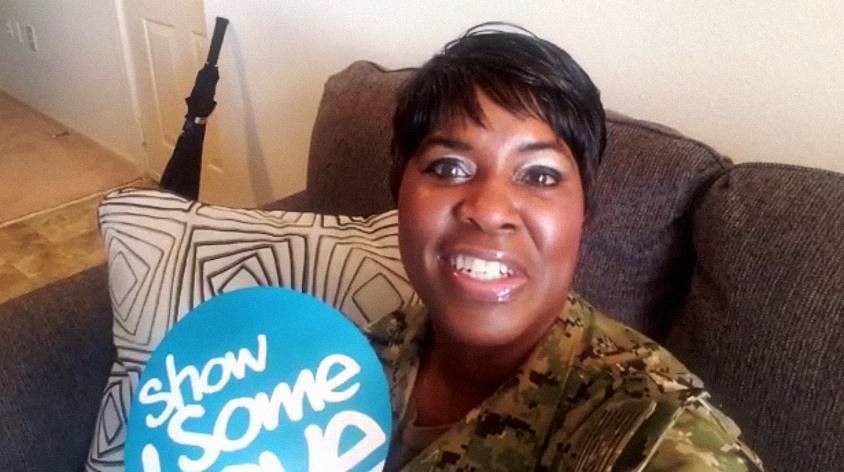 